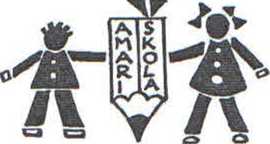 Zlatnická ul. 186č. tel. 476 118 243/č. fax: 476 118 243 Email: info@zschanov.cz www.zschanov.cz IČO 49872265Základní Škola, Most, příspěvková organizaceOBJEDNÁVKA č. 11/2020/celoročníTomáš Savka Tolstého 1038/63 Ústí nad LabemObjednáváme u Vás nákup a dovoz čistících prostředků a pomůcek žáků pro rok 2020 max. do výše do výše 50 000,-Kč bez DPH . Předem děkuji za kladné vyřízení mé objednávky.S pozdravemMgr. ředitelka školy.’"i škola, Most,■	186, O)S . Krqantzaco iZfi 11% 243V Mostě dne 1. 3 .2020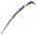 